                                                                Отчет                                                                       Пояснительная записка                                  Дню солидарности в борьбе с терроризмом 2021-2022 уч.г.Ежегодно 3 сентября в России отмечается День солидарности в борьбе с терроризмом. Эта памятная дата России была установлена в 2005 году Федеральным законом «О днях воинской славы России» и связана с трагическими событиями в городе Беслане,  когда боевики захватили одну из городских школ. В результате теракта в школе № 1 погибли более трехсот человек, среди них более 150 детей.3 сентября 2021 года в МБОУ «Калкнинской СОШ» прошло мероприятие «Россия против террора», посвященное памяти трагических событий, произошедших в сентябре 2004 года в Беслане. Организатором мероприятия была зам. директора по ВР Исаева З.А. и учитель ОБЖ. Присутствовали обучающиеся 8 -10-ых классов.Цели данного мероприятия:Вспомнить события сентября 2004 года в школе №1 города Беслана; Воспитывать уважение к памяти погибших; Вызвать осуждение к действиям террористов.К мероприятию были оформлены:- «Правила поведения при теракте», «Памятка по знаниям правил безопасности для детей». В ходе мероприятия проведена также дидактическая игра «Антитеррор».- Воспитанники нарисовали рисунки, плакаты в которых отразили свое отношение к терроризму и его угрозе.3 сентября на школьной площадке Организатор школы Исаева З.А. провела линейку «Мы помним вас»,  где выступили ЗВР Исаева З.А., учитель ОБЖ.8 сентября на базе «Точка роста»  А.Р. Гусейновна подготовила и провела акцию «Дети Беслана», посвящённую Дню солидарности в борьбе с терроризмом  и памяти жертв терактов.-В ходе акции воспитанники познакомились с хронологией трагических событий в Беслане, просмотрели документальные фильмы: «Думай, действуй, выживай», «Борьба с терроризмом», приняли активное участие в беседе «Мы вместе в борьбе с терроризмом».Руководитель ОБЖ, Гаджиев А.Б. рассказал учащимся о правилах безопасности проведения при терактах, правилах безопасности на улице, в общественных местах, общественном транспорте.Во всех классах  были проведены классные часы, беседы, посвящённые этому событию.( 5 класс « Кто такие террористы» Кл.рук .Аммаева А.Ш), (9 класс «Горе Беслана» (кл.рук. Абакарова Р.Г.,11 класс) ( «Виды и проявления терроризма» Кл.рук. Ибрагимова А.А.)В завершении мероприятия прошла минута молчания, которая была посвящена жертвах террористических актов.Затем воспитанники запустили шары в небо, символизирующие память и скорбь о жертвах террористических актов.Никто из присутствующих не остался равнодушным к страшной беде, которая 1 сентября 2004 года потрясла нашу страну.                                                   Слайды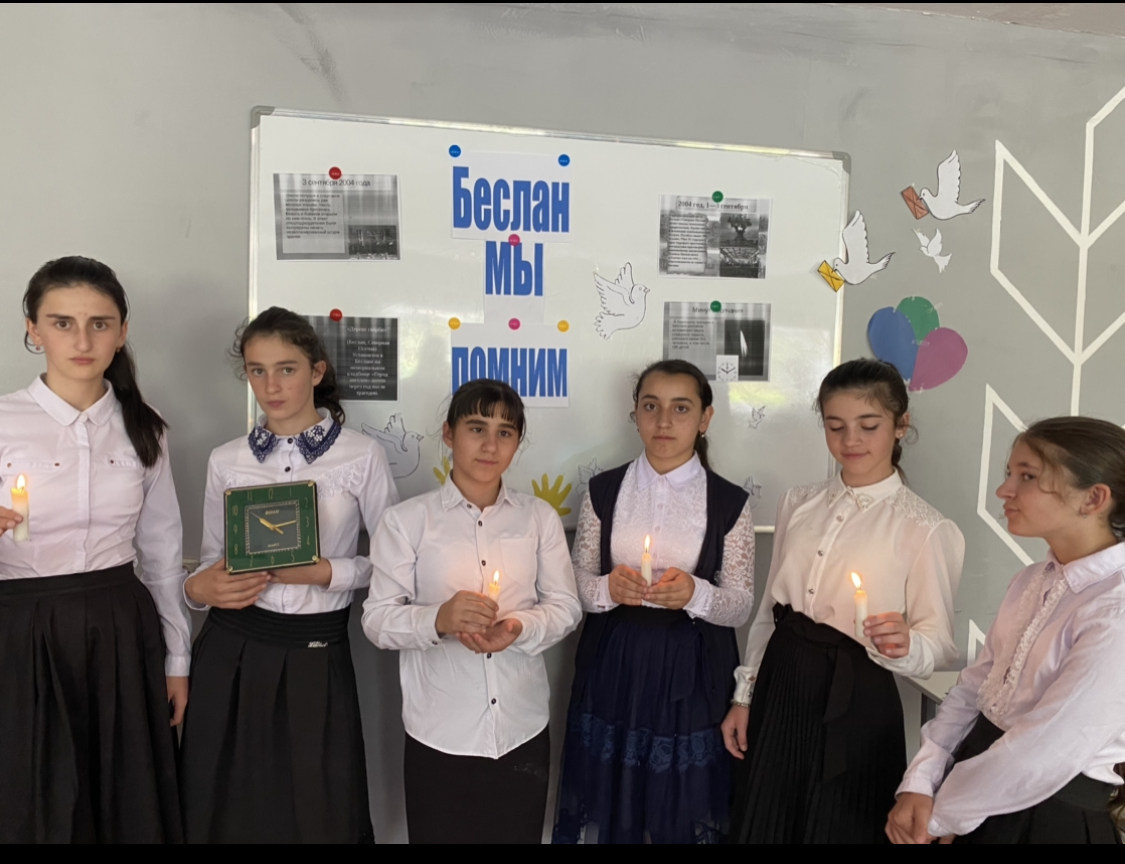 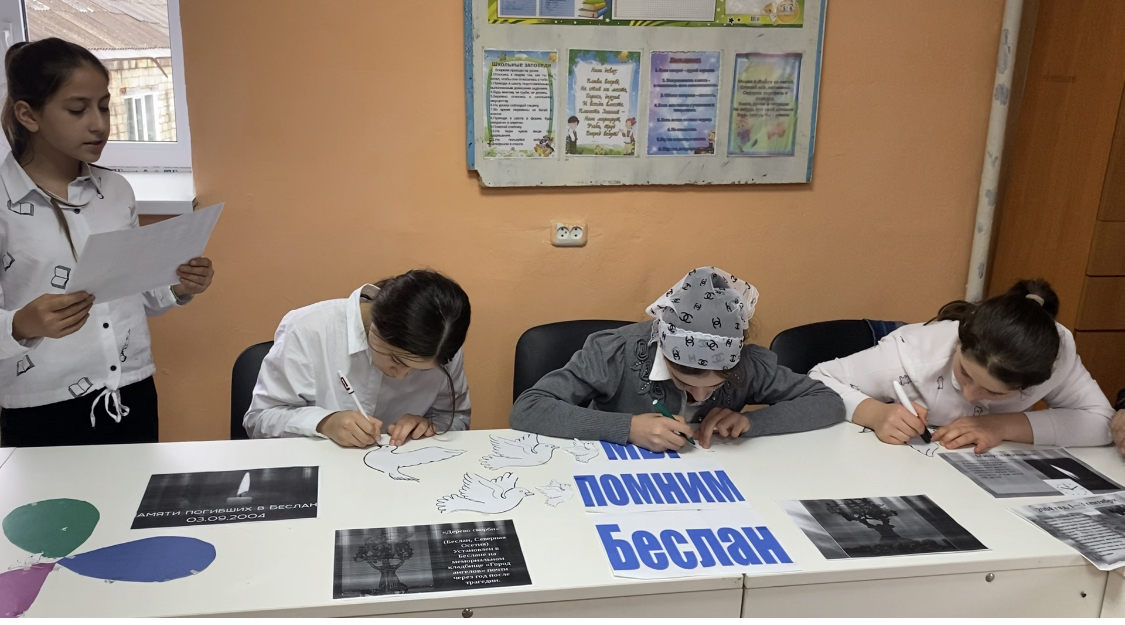 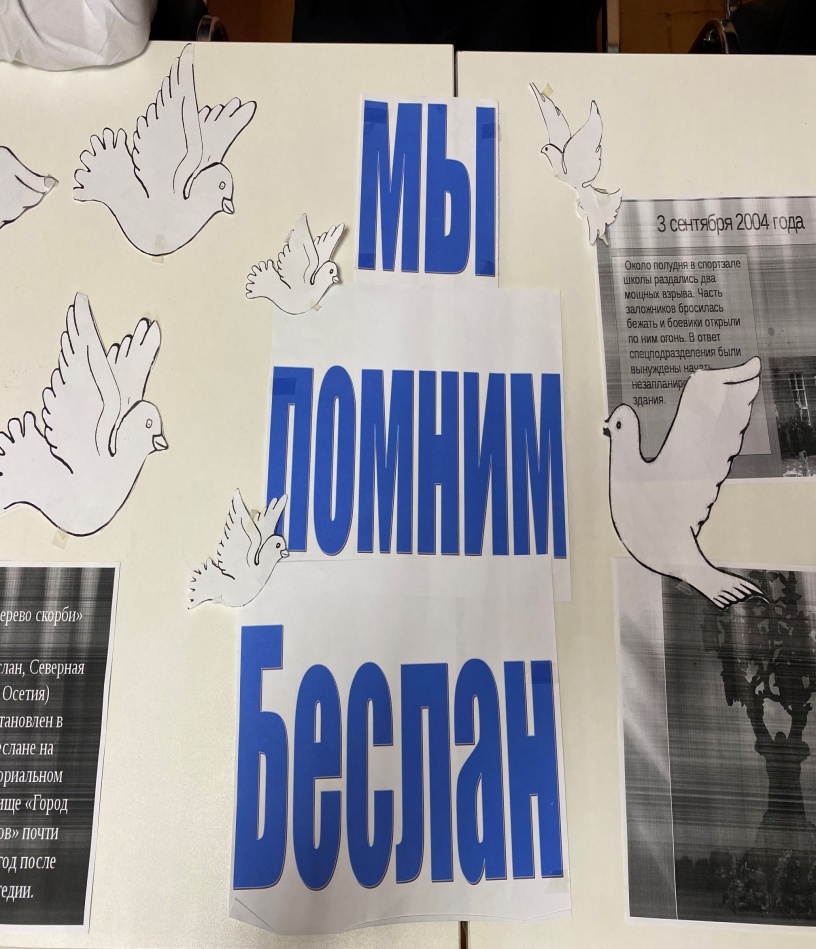 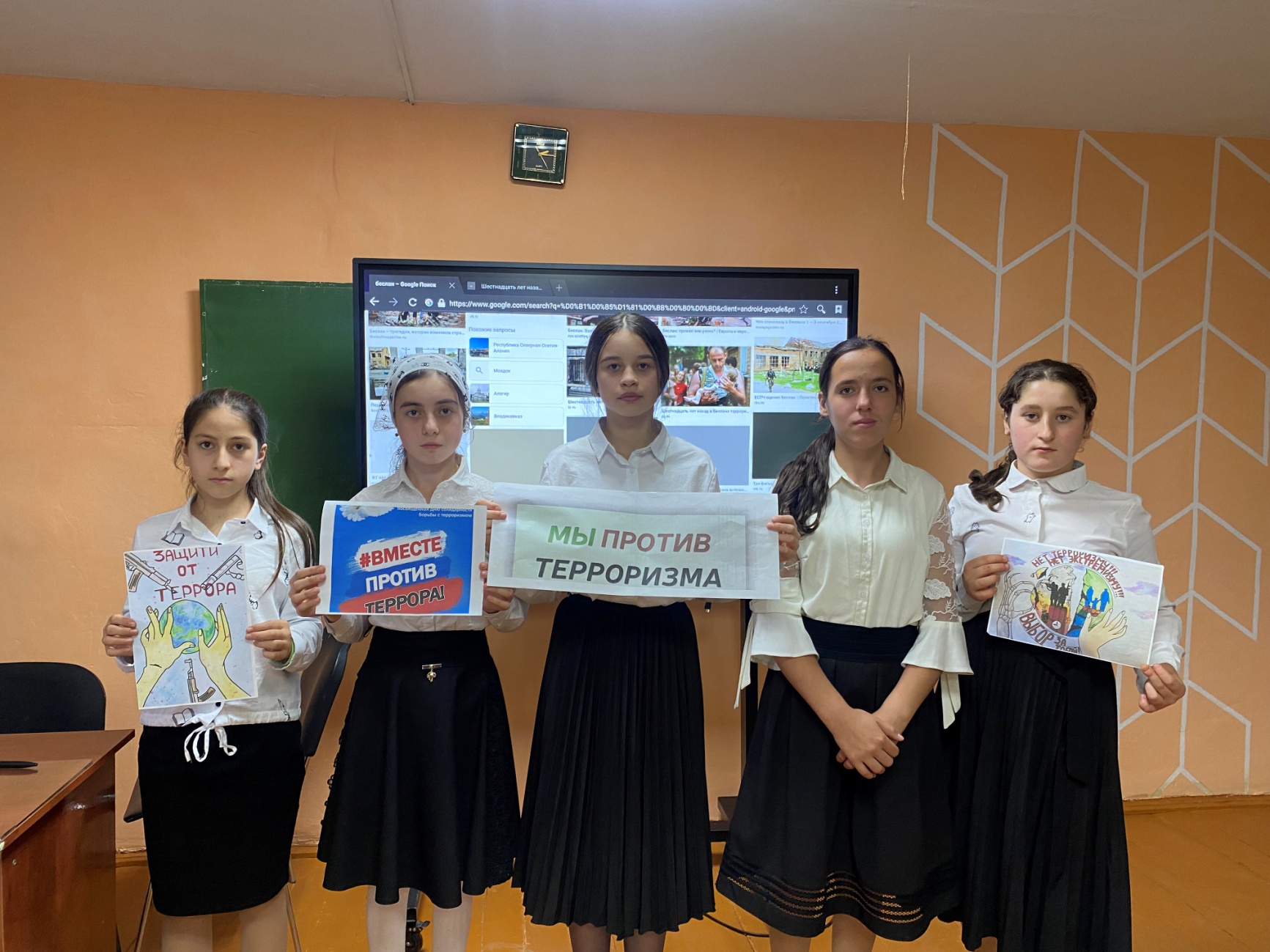 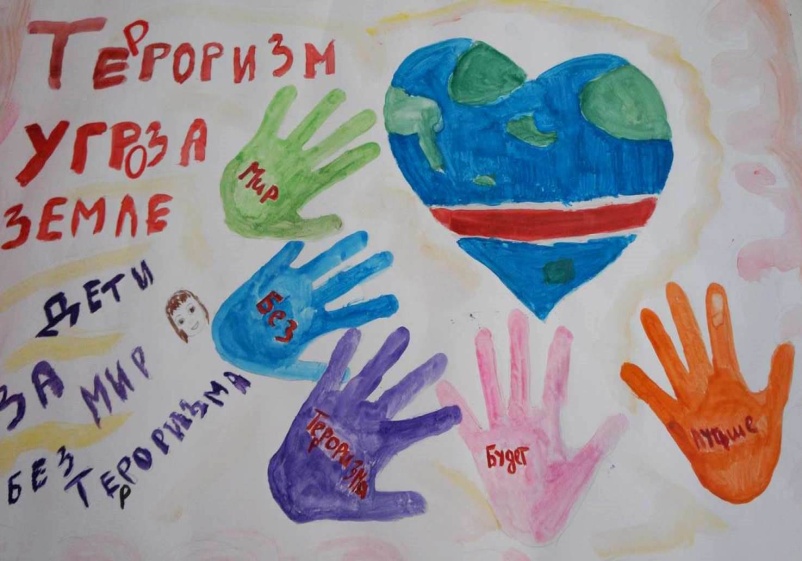 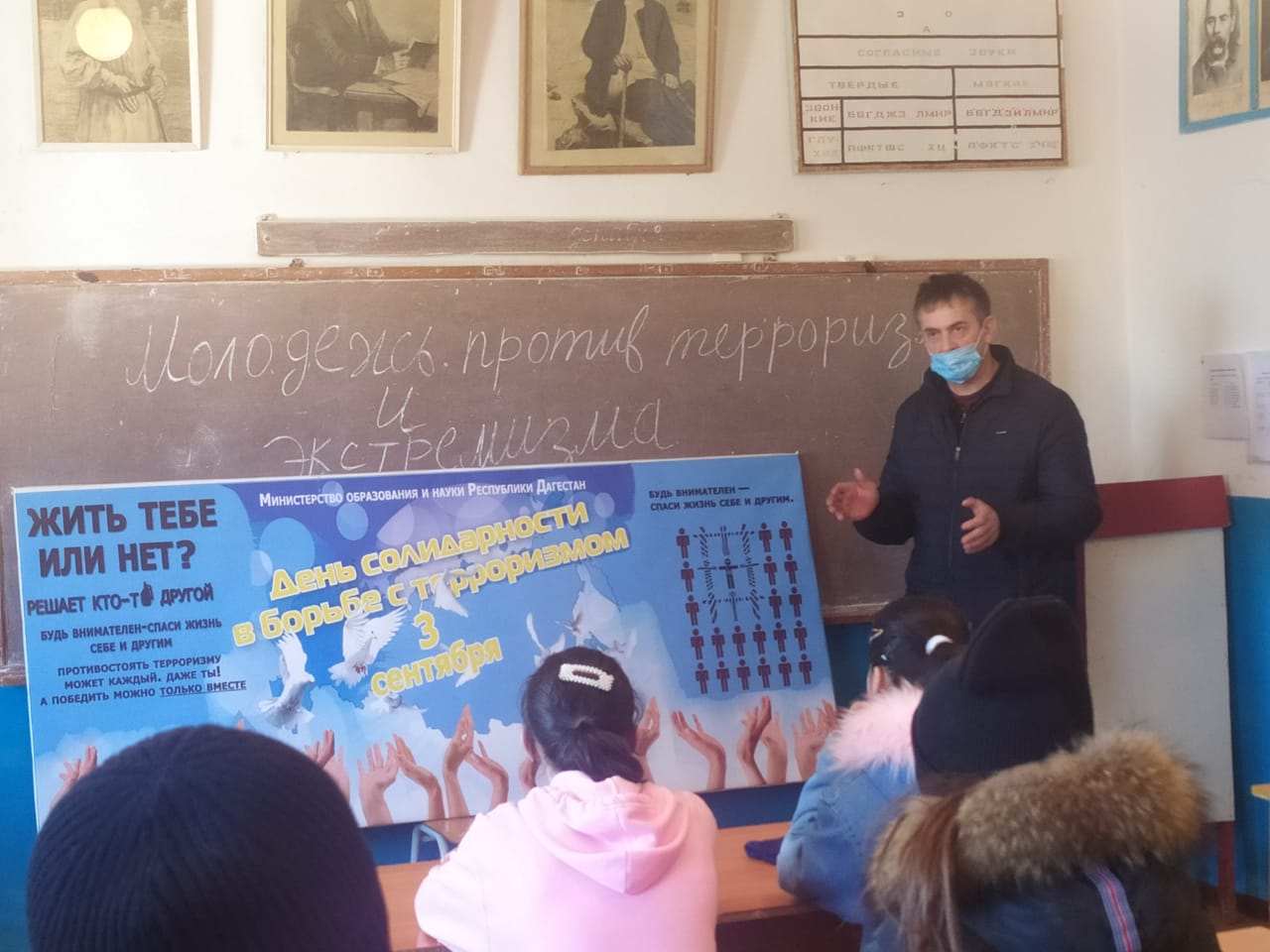 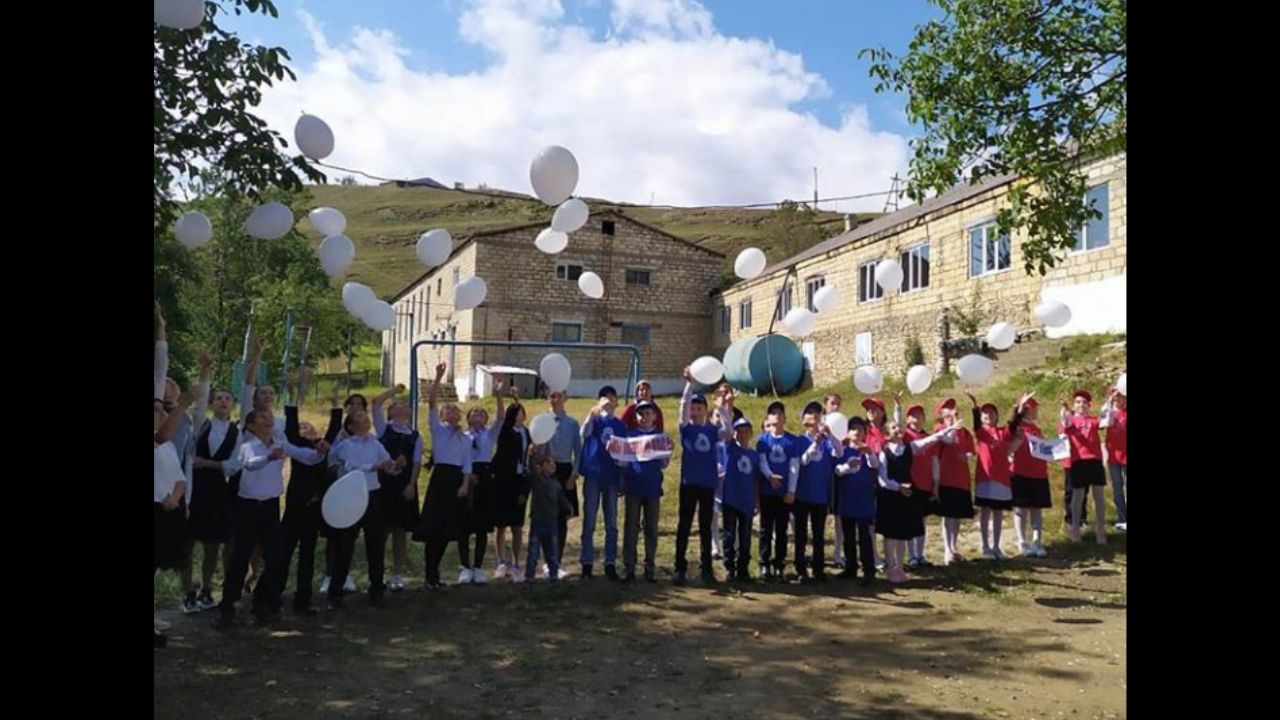 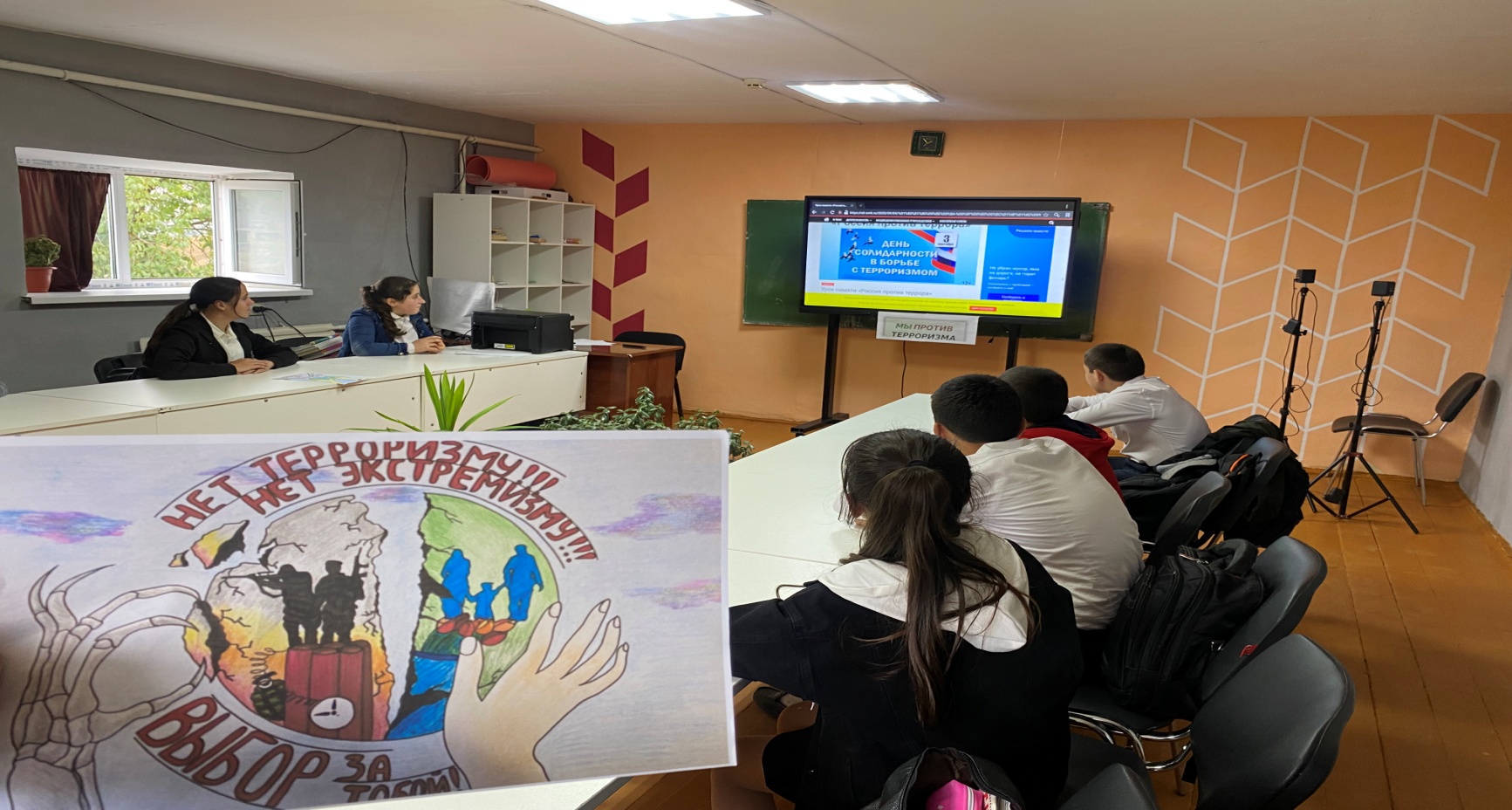 Муниципальный округ (район)                            Приняли участие                            Приняли участие                            Приняли участиеПриглашенные       гостиСсылка на акциюМуниципальный округ (район)  Количество           ООКоличествопедагоговКоличество учащихсяПриглашенные       гостиСсылка на акциюДахадаевский район,сел.Калкни     1        26      128           1mkou_kalkninskaya_sosh